РОССИЙСКАЯ ФЕДЕРАЦИЯ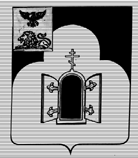 БЕЛГОРОДСКАЯ  ОБЛАСТЬМУНИЦИПАЛЬНЫЙ РАЙОН «ЧЕРНЯНСКИЙ РАЙОН»            МУНИЦИПАЛЬНЫЙ СОВЕТ ЧЕРНЯНСКОГО РАЙОНА                                         Первая                                     сессия третьего созываР Е Ш Е Н И Е 26 сентября 2018 г.        	         				                              №  1О формировании Муниципального совета Чернянского района  В соответствии со статьями 9, 10 Устава муниципального района «Чернянский район» Белгородской области, на основании решений  земских собраний сельских поселений, поселкового собрания городского поселения об избрании глав поселений и депутатов в состав Муниципального совета Чернянского района Муниципальный совет Чернянского районарешил:1. Сформировать Муниципальный совет Чернянского района третьего созыва на пятилетний срок полномочий в следующем составе:Глава Андреевского сельского поселения –  Косинова Елена Александровна;Глава Большанского сельского поселения – Серова  Ирина Юрьевна;Глава Волоконовского сельского поселения – Нечаева Наталья Валерьевна;Глава Волотовского сельского поселения – Чолинец Мария Михайловна;Глава Ездоченского сельского поселения – Ливенцова Ирина Валерьевна;Глава Кочегуренского сельского поселения – Пешеханов Сергей Николаевич;Глава Лозновского сельского поселения – Гусева Галина Ивановна;Глава Лубянского сельского поселения – Потапова Мария Михайловна;Глава Малотроицкого сельского поселения – Мухин Николай Владимирович;Глава Новореченского сельского поселения – Артемов Николай Иванович;Глава Огибнянского сельского поселения – Нечаева Татьяна Васильевна;Глава Ольшанского сельского поселения – Пономарева Елена Васильевна;Глава Орликовского сельского поселения – Овчаров Анатолий Николаевич;Глава Прилепенского сельского поселения – Черкесов Дмитрий Владимирович;	          Глава Русскохаланского сельского поселения – Потапов Виктор Николаевич;Председатель поселкового собрания городского поселения «Посёлок Чернянка» – Князев Михаил Юрьевич;Депутат земского собрания  Андреевского сельского поселения – Пискарева Лариса Владимировна;Депутат земского собрания  Большанского сельского поселения – Котляров Игорь Иванович;Депутат земского собрания  Волоконовского сельского поселения – Сидоров Сергей Николаевич;Депутат земского собрания  Волотовского сельского поселения – Громов Андрей Юрьевич;Депутат земского собрания  Ездоченского сельского поселения – Писаренко Марина Михайловна;Депутат земского собрания  Кочегуренского сельского поселения – Масленников Виктор Васильевич;Депутат земского собрания  Лозновского сельского поселения – Соловьев Олег Константинович;Депутат земского собрания  Лубянского сельского поселения – Шестопалов Геннадий Иванович;Депутат земского собрания  Малотроицкого сельского поселения –Лаптев Николай Алексеевич;Депутат земского собрания  Новореченского сельского поселения –Бурцев Эдуард Владимирович;Депутат земского собрания  Огибнянского сельского поселения – Климова Валентина Михайловна;Депутат земского собрания  Ольшанского сельского поселения – Алёхин Василий Петрович;Депутат земского собрания  Орликовского сельского поселения – Шаповалов Сергей Владимирович;Депутат земского собрания  Прилепенского сельского поселения –Пахомова Нина Афанасьевна;	           Депутат земского собрания  Русскохаланского сельского поселения – Власов Роман Николаевич;Депутат поселкового собрания городского поселения «Посёлок Чернянка» – Чуб Марина Владимировна.2. Признать утратившими силу решения Муниципального совета Чернянского района:1) от 25.09.2013 г. № 1 «О формировании Муниципального совета Чернянского района»;2) от 11.11.2015 г. № 235 «О внесении изменений в решение Муниципального совета Чернянского района от 25.09.2013 г. № 1 «О формировании Муниципального совета Чернянского района»;3) от 27.04.2016 г. № 292 «О внесении изменений в решение Муниципального совета Чернянского района от 25.09.2013 г. № 1 «О формировании Муниципального совета Чернянского района»;4)  от 27.07.2016 г. № 323 «О внесении изменений в решение Муниципального совета Чернянского района от 25.09.2013 г. № 1 «О формировании Муниципального совета Чернянского района».3. Ввести в действие настоящее решение с момента его принятия.4. Разместить настоящее решение на официальном сайте органов местного самоуправления Чернянского района в сети Интернет в разделе «Муниципальный совет» (адрес сайта: http://www.admchern.ru), опубликовать в районной газете «Приосколье».5. Контроль за выполнением настоящего решения возложить на постоянную комиссию Муниципального совета Чернянского района по законности, нормативной и правовой деятельности, вопросам местного самоуправления. Председатель Муниципального советаЧернянского района                     			                                     М.В.Чуб                                     